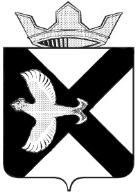 АДМИНИСТРАЦИЯ Муниципального  образования поселок  БоровскийРАСПОРЯЖЕНИЕ06 июля   2022 г.							                    № 251рп.Боровский Тюменского муниципального районаВ целях единства бюджетной политики и в соответствии с главой 4 Бюджетного Кодекса Российской Федерации:1. внести дополнение в  Положение  об установлении, детализации и порядке применения бюджетной классификации в части, относящейся к  бюджету  муниципального образования поселок Боровский, утверждённый распоряжением администрации муниципального образования поселок Боровский от 01.12.2021 №450 (далее-Положение):1.1. В муниципальную программу 06 0 00 00000 Муниципальная программа «Благоустройство территории муниципального образования поселок Боровский на 2022-2024 годы » добавить следующее мероприятие: 06 0 03 76000 Мероприятия по устройству уличного освещения в отношении автомобильных дорог местного значения в границах населенного пунктаПо данному направлению расходов отражаются расходы местного бюджета по устройству уличного освещения в отношении автомобильных дорог местного значения в границах населенного пункта с целью обеспечения безопасности дорожного движения.2. Контроль за исполнением распоряжения возложить на заместителя главы по экономике, финансам и прогнозированию.Глава муниципального образования                                                   С.В.СычеваАДМИНИСТРАЦИЯ Муниципального  образования поселок  БоровскийРАСПОРЯЖЕНИЕ29 июня   2022 г.							                          № 245рп.БоровскийТюменского муниципального районаВ целях единства бюджетной политики и в соответствии с главой 4 Бюджетного Кодекса Российской Федерации:внести дополнение в  Положение  об установлении, детализации и порядке применения бюджетной классификации в части, относящейся к  бюджету  муниципального образования поселок Боровский, утверждённый распоряжением администрации муниципального образования поселок Боровский от 01.12.2021 №450 (далее-Положение):1.1. В муниципальную программу 02 0 00 00000 Муниципальная программа «Повышение эффективности управления и распоряжения собственностью муниципального образования поселок Боровский на 2022-2024 годы» добавить следующее мероприятие:02 0 05 00000 Мероприятия по землеустройству и землепользованию под многоквартирными домами02 0 05 70290 Мероприятия по землеустройству и землепользованиюПо данному направлению расходов отражаются расходы местного бюджета на формирование, выполнение кадастровых работ, расходы по созданию и обновлению цифровой (картографической) основы муниципального кадастра недвижимости, а также расходы, связанные с признанием прав на земельные участки.Добавить в Положение муниципальную программу муниципального образования поселок Боровский 08 0 00 00000 «Муниципальная программа  «Формирование современной сельской среды» до 2024 года»:08 0 01 76000 Мероприятия по благоустройству дворовых территорий08 0 02 76000 Мероприятия по благоустройству мест массового отдыха населения.2. Контроль за исполнением распоряжения возложить на заместителя главы по экономике, финансам и прогнозированию.Глава муниципального образования                                                   С.В.СычеваАДМИНИСТРАЦИЯ Муниципального  образования поселок  БоровскийРАСПОРЯЖЕНИЕ31 августа  2022 г.							                 № 301рп.БоровскийТюменского муниципального районаВ целях единства бюджетной политики и в соответствии с главой 4 Бюджетного Кодекса Российской Федерации:Внести дополнение в  Положение  об установлении, детализации и порядке применения бюджетной классификации в части, относящейся к  бюджету  муниципального образования поселок Боровский, утверждённый распоряжением администрации муниципального образования поселок Боровский от 01.12.2021 №450 (далее-Положение):В муниципальную программу 01 0 00 00000 Муниципальная программа «Развитие муниципальной службы в муниципальном  образовании поселок Боровский на 2022-2024 года» добавить следующие целевые статьи расходов:01 0 00 55490 «Финансовое обеспечение поощрения за достижение показателей деятельности органов исполнительной власти Тюменской области»По данной целевой статье отражаются расходы за счет средств федерального бюджета на финансовое обеспечение поощрения за достижение показателей деятельности органов исполнительной власти Тюменской области в рамках реализации муниципальной программы «Развитие муниципальной службы в муниципальном  образовании поселок Боровский на 2022-2024 года»01 0 00 20020 «Содействие достижению и (или) поощрение достижения наилучших (высоких) значений  показателей деятельности органов местного самоуправление и (или) достижения наилучших (высоких) показателей социально-экономического развития (рейтингов»  По данной целевой статье отражаются расходы за счет средств областного бюджета на финансовое обеспечение расходов на стимулирование органов местного самоуправления в рамках реализации муниципальной программы «Развитие муниципальной службы в муниципальном  образовании поселок Боровский на 2022-2024 года»Контроль за исполнением распоряжения возложить на заместителя главы по экономике, финансам и прогнозированию.Глава муниципального образования                                                   С.В.Сычева